FORMULASI SEDIAAN GUMMY CANDIES SARI SAWI PAKCOY (Brassica rapa L.) DENGAN VARIASISUKROSA SEBAGAI PEMANISSKRIPSIOLEH:LIZA ZULAININPM. 192114150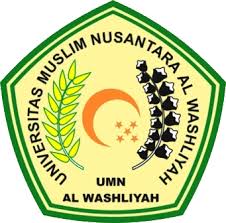 PROGRAM STUDI SARJANA FARMASIFAKULTAS FARMASIUNIVERSITAS MUSLIM NUSANTARA AL-WASHLIYAHMEDAN2021FORMULASI SEDIAAN GUMMY CANDIES SARI SAWI PAKCOY (Brassica rapa L.) DENGAN VARIASISUKROSA SEBAGAI PEMANISSKRIPSIDiajukan Untuk Melengkapi dan Memenuhi Syarat-Syarat Untuk Memperoleh Gelar Sarjana Farmasi pada Program Studi Sarjana Farmasi Fakultas Farmasi Universitas Muslim Nusantara Al WashliyahOLEH:LIZA ZULAININPM. 192114150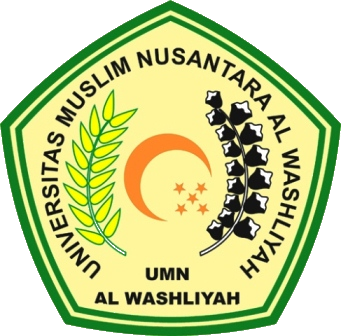 PROGRAM STUDI SARJANA FARMASIFAKULTAS FARMASIUNIVERSITAS MUSLIM NUSANTARA AL-WASHLIYAHMEDAN 2021